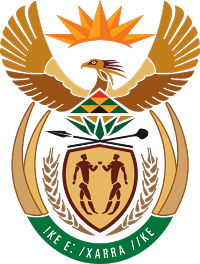 MINISTRY FOR COOPERATIVE GOVERNANCE AND TRADITIONAL AFFAIRSNATIONAL ASSEMBLYQUESTIONS FOR WRITTEN REPLYQUESTION NUMBER 2016/301DATE OF PUBLICATION: FEBRUARY 2016Mr M W Rabotapi (DA) to ask the Minister of Cooperative Governance and Traditional Affairs:Whether each metropolitan municipality has a disaster risk management centre; if so, (a) how many staff members work for each specified centre and (b) what (i) is the budget for the 2015-16 financial year and (ii) are the critical disaster risk management issues for each municipality?                                                               					    NW309EReply:Centre Established (Yes/No)Number of staff working for each Specified Centre(b)(i) Budget for 2015/16 financial year(b)(ii) the critical disaster risk management issues for each municipalityCity of Yes83R 119.18 mil(Capital Budget: R 8,183 milOperational Budget: R111 mil)Fires and floodsCity of Yes26R 22.566 MilShortage of staff and resourcesCity of Yes11R 18. 935 mil(Capital Budget: R 14.176 milOperational Budget: R 4.759 mil)Staff of shortage in relation to the municipal population of ± 3.2 million which the municipality is trying to resolve with 11 more positions created and advertised.Lack of funding model for disaster management which still awaits the approval of the council.Mainstreaming of the function in all the sector departments of the municipality as required by law.City of Yes30R 1 350 000(Incident Management Fund R 1 000 000.00 – R100 000.00Printing & Stationery (Public awareness campaigns) – R200 000.00Stores & Material – R50 000.00)Establishment of an integrated Disaster Management CentreIncrease of Human CapitalFunding for the City’s Disaster Risk Reduction ProjectsWard based capacity building programmesEnhancement of Early Warning Systems Yes7R 116 000 000(Capital Budget: R 21 milOperational Budget: R 95 milConstrain is that there is a huge staff shortageYes22(5 x Operational staff;17 x Control Centre Operators)R  16 477 194High vacancy rate on critical posts relating to operational staffInsufficient budget allocation (especially for immediate emergency incident relief)Yes1 x Manager1 x Admin4 x Operational1 x Intern1 x Vacant funded post41 Vacant unfunded postsR 2 782 063 lacks the capacity in terms of finances, staff, vehicles, equipment and accommodation required for a Metropolitan Municipal Disaster Management Centre.
Lack of participation of Sector Departments in Disaster Management Structures
Very large informal sector (multiple risks)Yes29R 20 654 900Budgetary constraintsStaffingIncorporation of the DM plan in the IDP and development projects.